Державна установа 
«Центр громадського здоров’я Міністерства охорони здоров’я України» оголошує конкурс на відбір консультанта з розробки програмного модулю «Калькулятор здоров’я» в рамках проекту «Надання підтримки Центру громадського здоров’я МОЗ України для зміцнення та розбудови спроможності системи охорони здоров’я для здійснення кращого моніторингу, епідеміологічного нагляду, реагування на спалахи захворювання та їхньої профілактики».Назва позиції: Консультант з розробки програмного модулю «Калькулятор здоров’я».Рівень зайнятості: часткова Інформація щодо установи:Головним завданнями Державної установи «Центр громадського здоров’я Міністерства охорони здоров’я України» (далі – Центр) є діяльність у сфері громадського здоров’я. Центр виконує лікувально-профілактичні, науково-практичні та організаційно-методичні функції у сфері охорони здоров’я з метою забезпечення якості лікування хворих на cоціально -небезпечні захворювання, зокрема ВІЛ/СНІД, туберкульоз, наркозалежність, вірусні гепатити тощо, попередження захворювань в контексті розбудови системи громадського здоров’я. Центр приймає участь в розробці регуляторної політики і взаємодіє з іншими міністерствами, науково-дослідними установами, міжнародними установами та громадськими організаціями, що працюють в сфері громадського здоров’я та протидії соціально небезпечним захворюванням. Основні обов'язки: 1. Послуги з розробки онлайн-інструменту «Калькулятор здоров’я», що базується на взаємозв’язку між очікуваною тривалістю життя та даними про індивідуальні ризики нездорової поведінки пов'язаної з вживанням тютюну та алкоголю, неправильним харчуванням, браком фізичної активності, інтенсивністю стресу та іншими факторами.2. Послуги з налаштування можливості збереження та завантаження бази даних відповідей для подальшого аналізу сумісного з усіма браузерами та оптимізованого під мобільні пристрої. 3.Технічний супровід інтеграції «Калькулятору здоров’я» та Національного порталу стратегічної інформації. 4. Послуги з розробки форм звітності та налаштування засобів візуалізації  ключових показників (дашборд) в рамках «Калькулятору здоров’я».5. Узгодження дизайну «Калькулятора здоров’я» до корпоративного стилю Центру.  Професійні та кваліфікаційні вимоги:Вища технічна освіта (програмування, кібернетика);Досвід роботи у сфері IT та розробки програмного забезпечення;Досвід технічної підтримки інформаційної системи;Знання ділової української та англійської мови.Резюме мають бути надіслані на електронну адресу: vacancies@phc.org.ua. В темі листа, будь ласка, зазначте: «286 – 2020 Консультант з розробки програмного модулю «Калькулятору здоров’я» Термін подання документів – до 22 січня  2021 року, реєстрація документів 
завершується о 18:00.За результатами відбору резюме успішні кандидати будуть запрошені до участі у співбесіді. У зв’язку з великою кількістю заявок, ми будемо контактувати лише з кандидатами, запрошеними на співбесіду. Умови завдання та контракту можуть бути докладніше обговорені під час співбесіди.Державна установа «Центр громадського здоров’я Міністерства охорони здоров’я України»  залишає за собою право повторно розмістити оголошення про вакансію, скасувати конкурс на заміщення вакансії, запропонувати посаду зі зміненими обов’язками чи з іншою тривалістю контракту.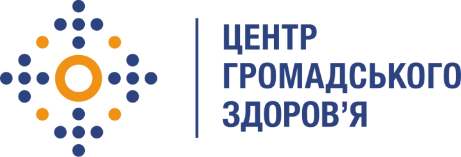 